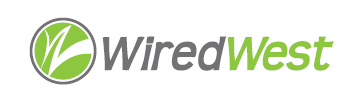 AgendaWiredWest Board of Directors MeetingCummington Community House33 Main Street, Cummington MA 01026Wednesday, November 7, 2018, 7:00 pmWelcome and Introductions								 	 5 minutesApproval of Minutes										 5 minutes October 17, 2018Report from the Chair									 5 minutesSecond Reading of bylaw changes								30 minutesVote to Approve bylaw changes								  5 minutesFinish review of Town Agreement with WiredWest						45 minutesTown updates											10 minutesOther Director Input 									             10 minutesConfirm and Schedule next BoD meetings							 5 minutesOther business which could not be reasonably foreseen within 48 hours of meetingAdjourn 